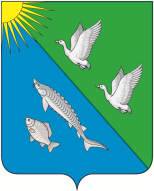 АДМИНИСТРАЦИЯСЕЛЬСКОГО ПОСЕЛЕНИЯ ЛЯМИНАСургутского районаХанты-Мансийского автономного округа - ЮгрыПОСТАНОВЛЕНИЕ«26» января 2022 года                                                                                                              № 6 с.п. ЛяминаВ соответствии со статьями 7, 43 Федерального закона от 06.10.2003   № 131-ФЗ «Об общих принципах организации местного самоуправления     в Российской Федерации», постановлением администрации сельского поселения Лямина от 23.12.2011 № 46 «Об утверждении Порядка создания, реорганизации, изменения типа и ликвидации муниципальных учреждений сельского поселения Лямина, а также утверждения уставов муниципальных учреждений и внесения в них изменений» администрация сельского поселения Лямина постановляет:1. Внести изменения в устав муниципального казенного учреждения «Хозяйственно-эксплуатационное управление администрации сельского поселения Лямина», утвержденный постановлением администрации сельского поселения Лямина от 09.10.2017 № 54 «О создании муниципального казенного учреждения «Хозяйственно-эксплуатационное управление администрации сельского поселения Лямина» (с изменениями    от 05.06.2019 № 47) согласно приложению к настоящему постановлению.2. Директору муниципального казенного учреждения «Хозяйственно-эксплуатационное управление администрации сельского поселения Лямина» Харисовой А.В.:2.1. В течение десяти дней с даты издания настоящего постановления уведомить Инспекцию Федеральной налоговой службы России по Сургутскому району об утверждении изменений в Устав муниципального казенного учреждения «Хозяйственно-эксплуатационное управление администрации сельского поселения Лямина».2.2. В течение тридцати дней с даты издания настоящего постановления произвести государственную регистрацию изменений в Устав муниципального казенного учреждения «Хозяйственно-эксплуатационное управление администрации сельского поселения Лямина» в Инспекции Федеральной налоговой службы России по Сургутскому району в порядке, установленном законодательством Российской Федерации.2.3. В течение десяти дней с даты государственной регистрации изменений в Устав муниципального казенного учреждения «Хозяйственно-эксплуатационное управление администрации сельского поселения Лямина» представить в администрацию сельского поселения Лямина документы, подтверждающие государственную регистрацию изменений в Устав.3. Обнародовать настоящее постановление и разместить на официальном сайте администрации сельского поселения Лямина.4. Контроль за выполнением настоящего постановления возложить на главу сельского поселения Лямина.И.п. главы сельского поселения Лямина                                         М. С. ТрусоваПриложение к постановлению администрациисельского поселения Лямина от «26» января 2022 года № 6Изменения в Устав муниципального казенного учреждения «Хозяйственно-эксплуатационное управление администрации сельского поселения Лямина» 1. Пункт 2.1. раздела 2 «Предмет и цели деятельности казенного учреждения» изложить в следующей редакции: «2.1. Казенное учреждение создано в целях осуществления материально-технического и организационного обеспечения деятельности органов местного самоуправления сельского поселения Лямина, бесперебойного технического и хозяйственного обслуживания администрации сельского поселения Лямина, осуществление функций по владению, пользованию и распоряжению имуществом находящимся в муниципальной собственности сельского поселения Лямина, эффективного использования бюджетных средств и имущества закрепленного за ним собственником.»;2. Подпункт 2.2.1 пункта 2.2 изложить в следующей редакции:«2.2.1. Материально-техническое и организационное обеспечение деятельности органов местного самоуправления сельского поселения Лямина, включая обеспечение эксплуатации и надлежащего содержания зданий, сооружений, помещений, а также обеспечение транспортного обслуживания деятельности органов местного самоуправления сельского поселения Лямина, в том числе:1) обеспечивает эксплуатацию зданий, сооружений, помещений, закрепленных на праве оперативного управления за Казенным учреждением, в том числе гаражей, прилегающих территорий, инженерного оборудования, находящегося в них, в состоянии, соответствующем противопожарным, санитарным, экологическим и иным, установленным законодательством, требованиям и осуществляет контроль за их состоянием с привлечением подрядных организаций посредством заключения договоров; обеспечивает предоставление в здания коммунальных услуг, эксплуатацию тепло потребляющих установок и тепловых сетей; техническое, сервисное обслуживание и ремонт оборудования узлов учета тепловодоснабжения; обслуживание систем пожарной сигнализации; поддержание в исправном состоянии внутренних и наружных инженерных сетей и т.д.;2) осуществляет уборку административных помещений и прилегающей к зданиям территории, несет ответственность за их состояние в соответствии с санитарными нормами;3) обеспечивает содержание, текущий ремонт конструкций зданий, сооружений, помещений, мебели, оборудования, транспортных средств и другого имущества, находящегося на балансе Казенного учреждения;4) производит погрузочно-разгрузочные работы;5) обеспечивает обслуживание, содержание и эксплуатацию автотранспортных средств и иного транспорта, находящегося на балансе Казенного учреждения, поддерживает их в технически исправном состоянии, проводит технический осмотр автотранспорта, ТО1, ТО2, сезонное обслуживание, при необходимости ремонт, страхование ОСАГО;6) приобретает эксплуатационные (расходные) материалы: бензин, дизельное топливо, масла, технические жидкости, запасные части к автомобильному и иному транспорту, закрепленному за ним собственником; 7) приобретает канцелярские товары для обеспечения деятельности органов местного самоуправления сельского поселения Лямина и её отраслевых (функциональных) органов, Совета депутатов сельского поселения Лямина;8) приобретает оборудование, в том числе компьютерную технику, комплектующие расходные материалы, мебель, инвентарь, хозяйственные товары;9) осуществляет организационное обеспечение деятельности органов местного самоуправления сельского поселения Лямина; 10) учреждение вправе осуществлять уборку помещений и прилегающей к зданиям территории, обеспечивать охрану, мелкий ремонт помещений и инвентаря в зданиях, собственником которых является орган местного самоуправления сельского поселения Лямина, и переданных в оперативное управление иному Муниципальному казённому учреждению;11) обеспечивает настройку, поддерживание в работоспособном состоянии и обслуживание программного обеспечения сервера, рабочих станций, иной компьютерной техники, локальной вычислительной сети, осуществляет антивирусную защиту компьютерной техники;12) контролирует и координирует предоставление услуги интернет  и услуги связи (местная, сотовая, междугородняя, радиомобильная, кабельная и другие виды связи. Своевременно проводить техническое обслуживание и ремонт абонентских средств связи;13) осуществляет установленные в соответствии с законодательством функции по содержанию автомобильных дорог местного пользования.».О внесении изменений в Устав муниципального казенного учреждения «Хозяйственно-эксплуатационное управление администрации сельского поселения Лямина» 